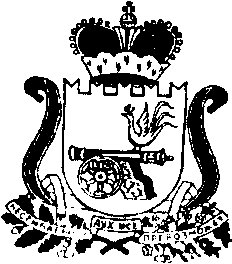 АДМИНИСТРАЦИЯ МУНИЦИПАЛЬНОГО ОБРАЗОВАНИЯ «КАРДЫМОВСКИЙ РАЙОН» СМОЛЕНСКОЙ ОБЛАСТИР А С П О Р Я Ж Е Н И Еот 15.12.2020 № 00343-рОб утверждении состава конкурсной комиссии по проведению конкурса на осуществление пассажирских перевозок автомобильным транспортом по одному или нескольким муниципальным маршрутам регулярных перевозок по нерегулируемым тарифам на территории муниципального образования «Кардымовский район» Смоленской областиВ соответствии с Порядком проведения открытого конкурса на право получения свидетельства об осуществлении перевозок по одному или нескольким муниципальным маршрутам регулярных перевозок по нерегулируемым тарифам на территории муниципального образования «Кардымовский район» Смоленской области, утвержденным постановлением Администрации муниципального образования «Кардымовский район» Смоленской области от 15.12.2020 года           № 00734Утвердить прилагаемый состав конкурсной комиссии по проведению конкурса на осуществление пассажирских перевозок автомобильным транспортом по одному или нескольким муниципальным маршрутам регулярных перевозок по нерегулируемым тарифам на территории муниципального образования «Кардымовский район» Смоленской области.УТВЕРЖДЕНраспоряжением Администрации муниципального образования «Кардымовский район» Смоленской областиот 15.12.2020 года № 00343-рСостав конкурсной комиссии по проведению конкурса на осуществление пассажирских перевозок автомобильным транспортом по одному или нескольким муниципальным маршрутам регулярных перевозок по нерегулируемым тарифам на территории муниципального образования «Кардымовский район» Смоленской областиГлава муниципального образования «Кардымовский район» Смоленской областиП.П. НикитенковТарасов Дмитрий Владимирович- заместитель Главы муниципального образования «Кардымовский район» Смоленской области, председатель комиссии;Дацко Дмитрий Сергеевич- заместитель Главы муниципального образования «Кардымовский район» Смоленской области, заместитель председателя комиссии;Шляхтурова Валентина Сергеевна- главный специалист - муниципальный жилищный инспектор отдела строительства, ЖКХ, транспорта, связи Администрации муниципального образования «Кардымовский район» Смоленской области, секретарь комиссии.Члены комиссии:Воронцова Ирина Владимировна- начальник отдела строительства, ЖКХ, транспорта, связи Администрации муниципального образования «Кардымовский район» Смоленской области;Григорьева Юлия Александровна- специалист 1 категории отдела строительства, ЖКХ, транспорта, связи Администрации муниципального образования «Кардымовский район» Смоленской области;Паршина Ирина Борисовна- ведущий специалист отдела экономики, инвестиций и имущественных отношений Администрации муниципального образования «Кардымовский район» Смоленской области.